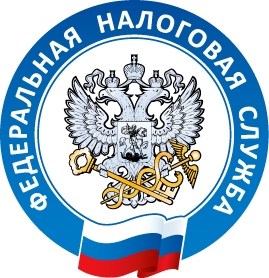 Уважаемые сельхозтоваропроизводители!С 01.01.2019 организации и ИП, применяющие ЕСХН, признаются плательщиками НДС и представляют налоговые декларации по НДС за налоговый период (квартал), начиная с 01.01.2019.Плательщики ЕСХН вправе получить освобождение от исполнения обязанностей налогоплательщика, связанных с исчислением и уплатойНДС, в порядке статьи 145 НК РФ.Для получения права на освобождение от НДС, необходимо представить в инспекцию по месту учета письменное уведомление по установленной форме не позднее 20-го числа месяца, с которого налогоплательщик начал применять освобождение от НДС.Получить освобождение от НДС могут следующие сельхозпроизводители:1) плательщики ЕСХН, если сумма их доходов от реализации товаров, работ, услуг в рамках ЕСХН за предыдущий календарный год без учета НДС не превысила:- 100 млн руб. за 2018 г. - 90 млн руб. за 2019 г. - 80 млн руб. за 2020 г. - 70 млн руб. за 2021 г. - 60 млн руб. за 2022 г. и последующие годы.2) лица, которые переходят на ЕСХН и начинают применять освобождение от НДС в том же календарном году.Если в течение календарного года сумма дохода превысила установленный лимит на этот год, то начиная с 1-го числа месяца, в котором имело место такое превышение, утрачивается право на освобождение без права на повторное освобождение.Утрата права на освобождение происходит и в случае реализации подакцизных товаров.УФНС России по Приморскому краю